Phillips Petroleum AwardThis award is presented to a volunteer in each LSC in recognition of service to the sport of swimming.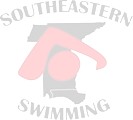 1982Tom FayeNashville Aquatic Club1983Ed SandersNashville Aquatic Club1984Elizabeth AndersonHuntsville Swim Association1985Henry AndersonHuntsville Swim Association1986Martha WoodworthHuntsville Swim Association1987Jack RyanCrimson Tide Aquatic Club1988Ken Vander SluisAtomic City Aquatic Club1989Carl GehrsAtomic City Aquatic Club1990Richard CrowMemphis Tiger Aquatic Club1991Suzanne OwenUnattached1992Warren HollidayHuntsville Swim Association1993Karen PhillipsExcel Aquatics1994Kay VeazeyUnattached1995Jane ByarsPilot Aquatic Club1996Stephanie NadeauNashville Aquatic Club1997Karen SalazarHuntsville Swim Association1998Larry AlexanderBaylor Swim Club1999Duffy StowersPilot Aquatic Club2000Margaret LippertEmerald Coast Swimming2001Ed DeBruynExcel Aquatics2002Clark HammondBirmingham Swim League/Unattached2003Dave SmithUnattached2006John MolchanGreater Pensacola Aquatic Club2007Ronette JonesExcel Aquatics2008Vickie BlalogPensacola Navy Youth20092010Walter SmalleyUnattached2011Stephanie NadeauUnattached2012Robby DellingerAuburn Aquatics2013Colleen HeymanNashville Aquatic Club20142015Doug BanisterTennessee Aquatics2016Win HansenUnattached2017    Cindy Smith   Sea Stars 201820192020